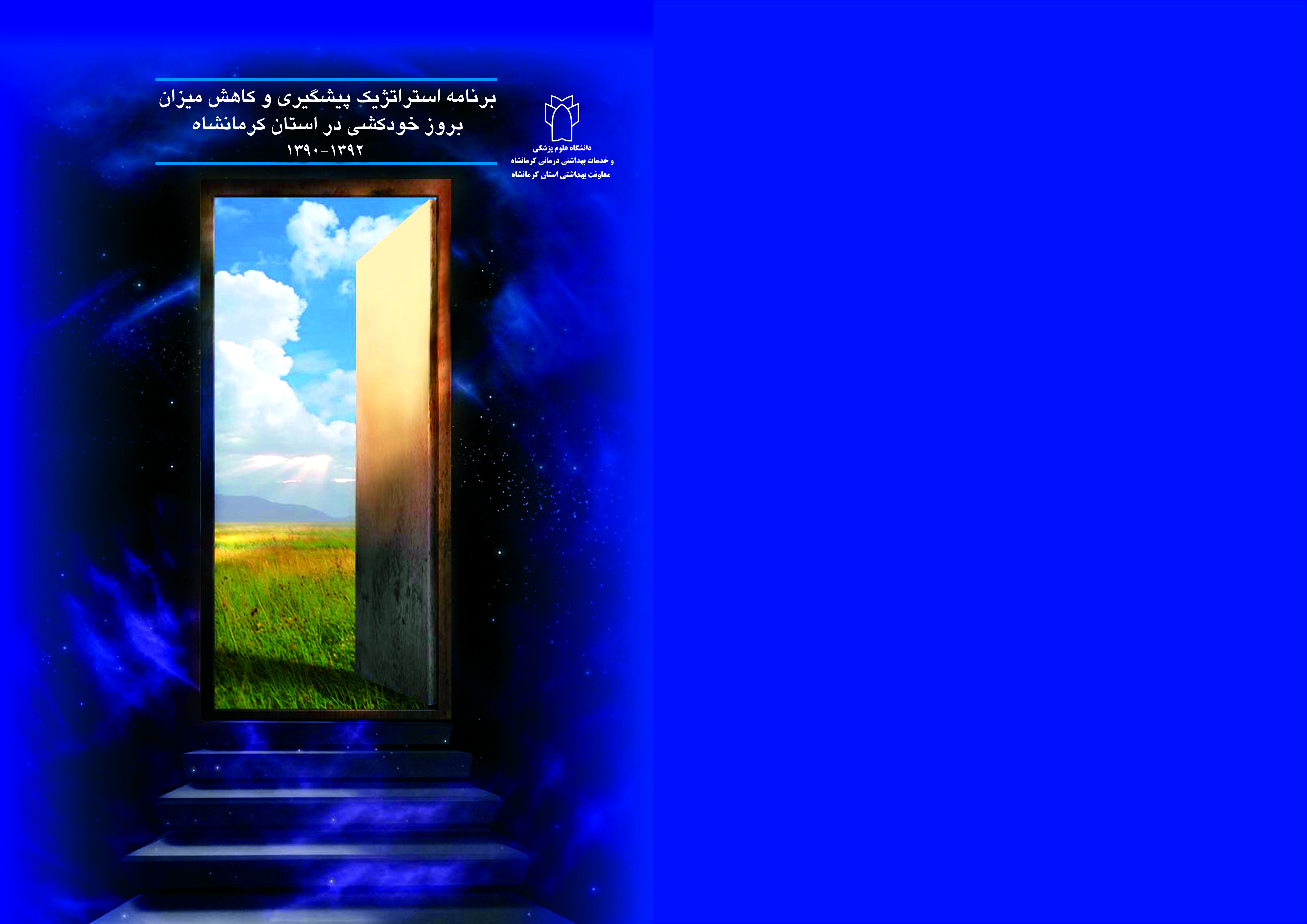 برنامه استراتژيك پيشگيري وكاهش ميزان بروز خودكشي دراستان كرمانشاهسال 1392-1390تهیه کنندگان و مدیران اجرایی طرح :دکتر ناهید خادمی-  مدیر گروه پیشگیری و مبارزه با بیماریهانسرین برخوردار – کارشناس بهداشت روان حسن رستمیان - کارشناس بهداشت روان زیر نظر : دکتر محمد رضا نیکبخت - رئیس دانشگاه علوم پزشکی کرمانشاهدکتر بهروز حمزه – معاونت بهداشتی دانشگاه علوم پزشکی کرمانشاهپیش گفتار : امروزه جهان شاهد تغییرات عمده ای در اپیدمیولوژی بیماریها و نیازهای بهداشتی می باشد به گونه ای که مرگ و میر و معلولیتهای ناشی از بیماریهای عفونی واگیردار ، جای خود را به بیماریهای غیرواگیردار نظیر: بیماریهای قلبی و عروقی ، سرطانها ، افسردگی ، انواع اختلالات روانی - رفتاری و ... داده است . در بعد جهانی پیش بینی های تلخی توسط سازمان بهداشت جهانی ، دانشگاه هاروارد و بانک جهانی در زمینه بیماریهای غیرواگیردار شده است . بر طبق این پیش بینی ها در طول 20 سال آینده ، مرگ ناشی از این بیماریها از 28 میلیون نفر در سال 1990 ، به 7/94 میلیون نفر در سال 2020 خواهد رسید «4» . پژوهش های انجام شده نشان می دهد که حوادث جاده ای ، جنگ ، خودکشی ، آتش سوزی و خشونت از علل اصلی مرگ در جهان به شمار می آیند . بر طبق گزارش سازمان بهداشت جهانی (WHO) خودکشی نه تنها علت اصلی مرگ های خشونت بار در تمام دنیاست بلکه علت اصلی مرگ در بیماران با مشکلات روحی – روانی نیز هست .« به طور خلاصه بیش از 4/1 میلیون نفر در سال 1990 ، تقریباً 6/1 درصد تمام مرگ و میرهای جهان در آن سال ، مرتکب خودکشی شده اند «6» . « در سال 1990سازمان بهداشت جهانی (WHO) خودکشی را به عنوان موضوع مهم و برجسته سلامت عمومی تعیین کرده است و رهنمودهایی برای کشورهای عضو به منظور رشد و تحقق استراتژیهای جامع و هماهنگ ملی وبین المللی ارائه کرده است . سازمان ملل متحد نیز خودکشی را به عنوان اولویت عمده تعیین کرده است ، این سازمان معتقد است در اکثر موارد خودکشی قابل پیشگیری است و تمرکز ملی بر رفتار و تاریخچه زندگی قربانیان ضروری است «4» .با توجه به ضرورت و اهمیت موضوع خودکشی و آمار نسبتا قابل توجه آن در استان کرمانشاه ، در سال 1386 معاونت بهداشتي دانشگاه علوم پزشكي كرمانشاه تصميم گرفت براي حل اين پديده ، تيم توانمندي تشكيل و با توجه به ابعاد مختلف خودكشي ، برنامه راهبردي طراحي نمايد . امروز با گذشت 3 سال از تشكيل تيم تدوين برنامه و انجام برنامه ريزي با مشارکت بيش از 20 سازمان و50 نفر از اساتيد و كارشناسان خبره در ابعاد مختلف اجتماعي ، اقتصادي ، مذهبي و فرهنگي شاهد تدوين برنامه جامعي هستيم كه براي اولين بار در كشور طراحي شده است ، امید است این برنامه با حمایت مسئولین و مدیران بتواند در جهت اجرايي نمودن اهداف و راهبردها گامهاي موثري در جهت ارتقاء سلامت جامعه بردارد ، باشد که پرچمدار توصيه قرآن در جامعه خویش باشیم که :لا تقتلوا انفسكم ان الله كان بكم رحيما « سوره نسا آيه 29 »خودتان را نكشيد كه خداوند نسبت به آن چه كه هستيد مهربان است خلاصه برنامه استراتژيك پيشگيري وكاهشميزان بروز خودكشي دراستان كرمانشاهروش اجرا : بدنبال پیشنهاد استانداری کرمانشاه در خصوص تهیه و تدوین برنامه استراتژیک پیشگیری از بروز خودکشی به معاونت بهداشتی دانشگاه علوم پزشکی ، مقدمات تهیه و تدوین برنامه انجام گردید . در ابتدا طی بیش از 10 جلسه در کارگروه اجتماعی استانداری استان از مسئولین سازمانهای عضو کارگروه (استانداري ، دانشگاه علوم پزشكي ، دفتر امور بانوان ، سازمان آموزش و پرورش ، سازمان امور جوانان ، سازمان امور زندانها ، نيروي انتظامي ، سازمان بهزيستي ، سازمان نظام پزشكي و روانشناسی ، دانشگاه رازي ، دانشگاه آزاد اسلامي ، دانشگاه علوم قرآنی ، صدا و سيماي استان ، كميته امداد امام خميني (ره ) ، دادگستری ، فرهنگ و ارشاد اسلامي ، سازمان کار و آموزش فنی و حرفه ای ، سازمان ملی جوانان ، سازمان مدیریت و برنامه ریزی ، تشکل های غیردولتی درخواست گردید پس از معرفی نماینده تام الاختیار آن سازمان نسبت به تکمیل فرم های تهیه شده توسط معاونت بهداشتی در خصوص تعیین گروههای هدف با 3 عنوان ، گروههای پرخطر ، در معرض خطر و عموم مردم و استراتژیهای پیشنهادی اقدام نموده و به معاونت بهداشتی ارائه دهند . به منظور آشنایی نمایندگان سازمانها ، کارگاه تدوین برنامه استراتژیک پیشگیری از بروز خودکشی در مورخ 1/3/1386 در محل معاونت بهداشتی دانشگاه تشکیل گردید و اپیدمیولوژیک خودکشی ، تعاریف کلی خودکشی ، علل بروز ، نحوه پیشگیری و درمان و همچنین نحوه تهیه برنامه استراتژیک توضیح داده شد . به منظور حمایت و ارزشمندی علمی و اجرایی این برنامه آقای دکتر مهدی گویا رئیس مرکز مدیریت بیماریهای واگیر به عنوان مشاور علمی برنامه در وزارت بهداشت و درمان ، آقای دکتر حسن زاده ( روانپزشک و فلوشیپ خودکشی ) به عنوان مشاور علمی برنامه در انستیتو روانپزشکی تهران ، آقایان دکتر خزایی و دکتر شاکری ( روانپزشک ) به عنوان مشاور علمی برنامه در استان ، آقای دکتر شغلی ( دکترای مدیریت برنامه ریزی و استاد دانشگاه ) به عنوان مشاور برنامه استراتژیک و آقای دکتر نجفی ( اپیدمیولوژیست) به عنوان مشاور اپیدمیولوژی برنامه تعیین گردیدند . طی چندین نشست با نمایندگان سازمانها ، ارزیابی محیط خارجی سازمان ها ، ارزیابی محیط داخلی سازمان ها ، گروه های ذینفع برنامه ، نقاط قوت و نقاط ضعف سازمانها ، تعیین اهداف و مقاصد سازمان ها ، تدوین برنامه استراتژیک و کلیات شاخص های سنجش و پایش و عملکرد سازمان ها تعیین و تدوین گردید .  سپس گروههای هدف تعیین شده و ارزیابی های فوق توسط نمایندگان سازمانها ، طی جلسات متعدد با کارشناسان بهداشت روان دانشگاه علوم پزشکی مورد بحث و تبادل نظر قرار گرفت و مسئولین اجرایی برنامه با استفاده از کتب و متون علمی و استاندارد های جهانی ( تعاریف روانپزشکی سادوک ، روانپزشکی کاپلان ، درسنامه آکسفورد ، روانپزشکی آکسفورد ، برنامه های استراتژیک مینیسوتا ، نیوزیلند ، آمریکا ، فرانسه ، کانادا ، اسکاتلند ، نروژ ، برنامه های مداخله ای ایران ، پایان نامه های دانشگاههای ایران و استان کرمانشاه و ... ) به زبانهای انگلیسی و فارسی ، تعاریف خودکشی ، سبب شناسی ، عوامل خطر در خودکشی ، وضعیت موجود خودکشی در جهان و ایران را ترجمه و گردآوری نمودند . همچنین آمارهای میزان شیوع و بروز خودکشی در ایران و استان کرمانشاه با استفاده از منابع معتبر وزارت بهداشت و درمان و آمارهای استانداری کرمانشاه و معاونت بهداشتی دانشگاه علوم پزشکی تهیه و تجزیه و تحلیل گردید . متون علمی و آمارهای جمع آوری شده به اطلاع تمامی مشاورین علمی برنامه رسانیده شد و پس از بررسی و اصلاحیه ، مقدمات تهیه و تدوین برنامه استراتژیک پیشگیری از خودکشی انجام پذیرفت . در همین راستا جلساتی با مشاور مدیریت و برنامه ریزی صورت گرفت و روشهای نحوه تهیه برنامه استراتژیک و تعیین هدف کلی ، اهداف اختصاصی ، راهبردها و فعالیتهای اجرایی مورد آموزش و بررسی قرار گرفت .سپس پیش نویس برنامه به اطلاع مشاورین علمی و اجرایی ( مدیرکل دفتر سلامت روانی ـ اجتماعی و اعتیاد ، ریاست مرکز مدیریت بیماریهای واگیر وزارت بهداشت و درمان ، ریاست انستیتو روانپزشکی تهران ، مسئول فلوشیپ خودکشی انستیتو روانپزشکی تهران ، مشاور علمی و ریاست م.آ.د.فارابی ، مشاور علمی و معاونت فناوری اطلاعات دانشگاه علوم پزشکی ، مشاور اپیدمیولوژیک برنامه در استان ) رسانیده شد . همچنین پیش نویس برنامه طی 2 جلسه در کارگروه اجتماعی استانداری کرمانشاه مطرح گردید و یک نمونه از پیش نویس تهیه شده برای نقد و بررسی به معاونت دانشجویی دانشگاه علوم پزشکی ، ریاست دانشگاه رازی ، ریاست سازمان بهزیستی ، ریاست سازمان آموزش و پرورش ، سپاه پاسداران استان ، دفتر امور اجتماعی استانداری ، دفتر امور بانوان استانداری ، ریاست سازمان امور زندانها ارسال گردید و از تمامی مشاورین علمی و اجرایی و مسئولین برنامه درخواست گردید که نکته نظرات و پیشنهادات خود را مطرح تا در پیش نویس برنامه اعمال گردد .  نهایتا در تابستان 1388 پس از گذشت 3 سال این برنامه با هدف اصلی « پيشگيري و كاهش ميزان بروز خودكشي در استان كرمانشاه از 12 در صدهزار نفر به كمتر از 10 در صدهزار نفر ( نزديك شدن به ميانگين كشوري ) » ، مشتمل بر 9 هدف اختصاصی ، 71 استـراتژی و 100 فعالیـت اصلی که عمدتاً با مشارکت 20 اداره و سازمان در سطح استـان (استانداري ، دانشگاه علوم پزشكي ، دفتر امور بانوان ، سازمان آموزش و پرورش ، سازمان امور جوانان ، سازمان امور زندانها ، ارتش جمهوري اسلامي ( آجا ) ، نيروي انتظامي ، سازمان اطلاعات ، بنياد شهيد و امور ايثارگران ، سازمان بهزيستي ، سازمان پزشكي قانوني ، سازمان تبليغات اسلامي ، دانشگاه رازي و دانشكده جامعه شناسي دانشگاه رازي ، معاونت فرهنگي ـ دانشجويي ، دانشگاه آزاد اسلامي ، سپاه نبي اكرم ، سازمان صدا و سيماي استان ، كميته امداد امام خميني (ره ) و فرهنگ و ارشاد اسلامي ) صورت گرفت تهیه و تدوین گردید . علاوه بر سازمانهای مذکور در مراحل تدوین ، اساتيد و هيئت علمي دانشگاه علوم پزشكي كرمانشاه و دانشگاه زنجان نيز مشارکت فعال داشته اند .در این برنامه دورنمای فعالیت ها تا پایان سال 1392 دیده شده و به منظور دستیابی به پيشگيري وكاهش ميزان بروز خودكشي ، اهداف اختصاصی سالیانه و فعالیت های اصلی تعیین شده است . بدیهی است ادامه روند فعالیتهای پیش بینی شده مطابق برنامه استراتژیک ضامن اثر بخشی نهایی آن خواهد بود .هدف اصلي : پيشگيري و كاهش ميزان بروز خودكشي در استان كرمانشاه از 12 در صدهزار نفر به كمتر از 10 در صدهزار نفر ( نزديك شدن به ميانگين كشوري ) درتعيين اهداف اختصاصي از دو روش زیر استفاده شده است :گروههاي هدف و سطوح پیشگیري : اين شيوه عمدتاً در برنامه هاي بهداشتي و درماني و كنترل بيماريها بيشتر مورد استفاده قرار مي گيرد .ماتريس SWOT)) : با توجه به وسعت علل مربوط به پديده خودكشي و تاثير عوامل اجتماعي و ... در آن برای حل این مشکل ، نقاط قوت ، ضعف ، تهديدها و فرصت ها در جامعه در نظر گرفته شده است .گروههاي هدف و سطوح پيشگيري موثر در تعيين اهداف اختصاصي :1 ـ عموم مردم جامعه با تاکید بر :الف : گروههاي درمعرض آسيب يا آسيب پذيرب : گروههای پرخطر 2 ـ کارکنان نظام سلامت3 ـ سازمانها و موسسات درگیر برنامه ( استانداری ، آموزش و پرورش ، سازمان بهزیستی ، نیروهای نظامی و انتظامی ، کمیته امداد امام خمینی (ره) ، صدا و سیمای استان ، فرهنگ و ارشاد اسلامي ، بنياد شهيد و امور ايثارگران ، دانشگاههای استان ، سازمان امور جوانان ، سازمان امور زندانها و امور بانوان استانداری )اهداف اختصاصی بر اساس گروههای هدف و سطوح پیشگیری تعیین و مطابق با آن راهبردها مشخص گردید . پیش بینی مي شود فعالیت های لازم با توجه به گروههای هدف و سطوح پیشگیری در قالب محورهای زیر به مرحله اجرا در خواهد آمد .استراتژیها شامل : محوراول : آموزشمحوردوم : مشاورهمحورسوم : غربالگري و شناسايي محورچهارم : مراقبت و درمانمحورپنجم : تقویت زیر ساخت های لازمپس از تعیین استراتژیها ، فعالیتهای اصلی مرتبط با هر یک از آنها و به تفکیک حجم کلی فعالیت در هر سال و با تعیین مسئول اجرای هر فعالیت و میزان بودجه اختصاصی مربوطه تدوین و تنظیم گردید . همچنین به منظور اجرای دقیق و منسجم طرح مورد نظر ، اهداف  سازمانی در 2 سطح استانی و شهرستانی پیش بینی و کمیته های فنی هر یک از سطوح نیز تعیین گردید. بدیهی است دستیابی به اهداف و استراتژیهای مربوطه و همچنین تعیین شاخص ها در سطوح In put  ،Out put  ،    Out come  و بر مبنای 9 هدف اصلي از طریق سیستم گرد آوری داده هایی امکان پذیر خواهد بود که بر مبنای ساختار اجرایی برنامه ، طراحی و اجرا گردد . به همین منظور ساختار پایش و ارزشیابی برنامه پس از تعیین شاخصهای اصلی ارزیابی برنامه در سه سطح عملیاتی زیر جهت دستیابی به شاخصهای مذکور طراحی گردید  :سطح اول : سازمانهای اجراییسطح دوم :  هسته های پایش و ارزشیابی کمیته های فنی سه گانهسطح سوم : کمیته پایش و ارزشیابیسپاس و قدرداني :بدون شك تهيه اين برنامه استراتژيك بدون مساعدت و همكاري تعداد زيادي از مديران ، مسئولين ، كارشناسان سازمانها و نهادهاي استان امكان پذير نبود . بدينوسيله از كليه اين بزرگواران كه در تمام مراحل تدوين برنامه همكاري نمودند تشكر و قدرداني مي شود بخصوص از زحمات و پیگیری جناب آقاي حجت ا... دمياد معاون محترم سياسي و امنيتي سابق استانداری کرمانشاه ، جناب آقای دکتر صمد نوری زاد رئیس سابق دانشگاه علوم پزشکی استان کرمانشاه ، جناب آقاي دکتر فیض ا... منصوری معاون محترم امور بهداشتی سابق دانشگاه علوم پزشکی کرمانشاه ، جناب آقای دکتر شهاب معینی مستوفی معاون محترم امور بهداشتی سابق دانشگاه علوم پزشکی کرمانشاه ، جناب آقاي منوچهر پرويني مدير كل محترم دفتر امور اجتماعي و شوراهای استانداری و سركار خانم نسرين بهادري مشاور محترم استاندار و مدير كل دفتر امور بانوان و خانوادهمشاورين علمي :          جناب آقای دکتر محمد مهدی گویا         مشاور معاون بهداشت و رئیس مرکز مدیریت بیماریهای واگیر  وزارت بهداشت ، درمان و آموزش پزشکیجناب آقای دکتر عباسعلی ناصحی      مشاور معاون بهداشت و رئیس اداره سلامت روانی اجتماعی و اعتیاد وزارت بهداشت، درمان و آموزش پزشکیجناب آقای دکتر سید مهدی حسن زاده	  متخصص اعصاب و روان ، دانشیاردانشگاه علوم پزشکی ایران و فلوشیپ خودکشی از کاناداجناب آقای دکتر بابک ایزدی  	  متخصص پاتولوژی ، عضو هيئت علمي و مشاور عالی رئیس دانشگاه علوم پزشکی كرمانشاهجناب آقاي دكتر عليرضا شغلي              مديريت برنامه ريزي و عضو هيئت علمي دانشگاه زنجانجناب آقاي دكترحبيب اله خزايي            متخصص اعصاب و روان و عضو هيئت علمي دانشگاه علوم پزشکی كرمانشاهجناب آقاي دكتر جلال شاكري              متخصص اعصاب و روان و عضو هيئت علمي دانشگاه علوم پزشکی كرمانشاهجناب آقاي دكتر فريد نجفي                 اپيدميولوژيست و‍ عضو هيئت علمي دانشگاه علوم پزشكي كرمانشاهسایر همكاران محترم دانشگاه علوم پزشكي :جناب آقاي رضا مراد حقيقيان                         كارشناس مسئول بهداشت روان مركز بهداشت استان كرمانشاهسركار خانم زهرا لقايي                                 كارشناس مسئول آمار مركز بهداشت استان كرمانشاهسركار خانم م‍‍‍ژگان سعيدي                            كارشناس ارشد روانشناسي بيمارستان امام علي (ع)سركار خانم نسرين جابرقادري                        كارشناس ارشد روانشناسی مرکز آموزشی درمانی فارابیسرکار خانم فرشته گازرپور 		           کارشناس ارشد بهداشت مركز بهداشت استان كرمانشاه ( بازنشسته )سركار خانم بهرخ مقدسي                             کارشناس بهداشت روان مرکز بهداشت استان كرمانشاهاسامی كارشناسان همكار در سايرسازمانها به ترتيب حروف الفبا :اسامی كارشناسان همكار در سايرسازمانها به ترتيب حروف الفبا :رديفسازمان همكارنماينده سازمانسمت در سازمان1سازمان آموزش و پرورشسركارخانم زري كهريزيكارشناس مسئول مشاوره عمومي2استانداريسركار خانم ليلا ساري اصلانيجناب آقاي سياوش اميريجناب آقای امیر حسن رحیمیكارشناس مسئول امور بانوان و خانوادهكارشناس امور اجتماعيكارشناس امور اجتماعي3سازمان امور جوانانسركار خانم شهلا كريميسركار خانم زهره هدايتي زنگنهمسئول ساماندهي تشكلهاعضو دبيرخانه ستاد ساماندهي4سازمان امور زندانهاجناب آقاي دكتر محمد امير پاشا روشمسئول بهداشت و درمان زندانهاي استان5ارتش جمهوري اسلامي ( آجا )جناب آقاي منوچهر طبقيانجناب آقاي دكتر كيوان زرافشانيجانشين رئيس ستادپزشك و مشاور بهداشت ارشد آجا در غرب كشور6سازمان اطلاعاتجناب آقاي دكتر عابدينيـــ7بنياد شهيد و امور ايثارگران استانجناب آقاي سياوش عباسيجناب آقاي دكتر امير همايون اسماعيليمعاون بهداشت و درمانكارشناس دارو و تجهيزات8سازمان بهزيستي استانسركار خانم بهاره سلطانيكارشناس مسئول دفتر آسيبهاي اجتماعي9سازمان پزشكي قانونيجناب آقاي دكتر سليم خانيسركار خانم دكتر فرشته ظاهريمعاون پزشكي قانوني استانپزشك مسئول معاينات زنان10سازمان تبليغات اسلاميسركار خانم فرشته متين نژادكارشناس پژوهشرديفسازمان همكارنماينده سازمانسمت در سازمان11دانشگاه رازيسركار خانم دكتر نرجس ثرياجناب آقاي محمود روغنجيپزشك معتمد كارشناس مركز مشاوره12دانشكده جامعه شناسي دانشگاه رازيجناب آقاي دكتر نادر اميريجامعه شناس و عضو هيئت علمي13معاونت فرهنگي ـ دانشجويي دانشگاه علوم پزشكيسركار خانم مريم كريميسركار خانم پرستو عباسپوررئيس مركز مشاوره كارشناس ارشد بهداشت روان14دانشگاه آزاد اسلامي استانجناب آقاي عليرضا قاسميجامعه شناس15سپاه نبي اكرم استان كرمانشاهجناب آقاي نورسعيد بابانژادجناب آقاي علي پاشا شكريمسئول بهداشت سپاه مسئول كلنيك ظفر16صدا و سيماي استانجناب آقاي فردين اميريمدير روابط عمومي17فرهنگ و ارشاد اسلاميسركار خانم شهناز فتاحيكارشناس مسئول پژوهش18كميته امداد امام خميني (ره)جنا ب آقاي محمد رضا رنجبركارشناس پژوهش و برنامه ريزي19نيروي انتظامي استانجناب سرهنگ يدا... صادقيسركار خانم مريم حيدريانجانشين معاونت اجتماعي فرماندهي انتظامي استان کرمانشاهكارشناس ارشد روانشناسي مشاور خانواده